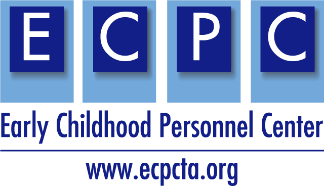 Developing your Story Rubric (Self-Assessment)Title of Story:  					Name:					State:  								Comments: 																																																																CriteriaNeeds WorkFairGoodVery GoodNotesThe story teaches specific outcomes through its message.  (learning objectives)Are you clear about the intended audience (s) for this story?Takeaway message is clear. (what do you want them to remember?)EI/ECSE standard is identified and reflected in the story.Visuals identified to illustrate your message.Language is clear and understandable – no jargon or acronymsAre there any photos of videos that show others? If so, you will need their permission to share.